Minutes of Guelph City Council 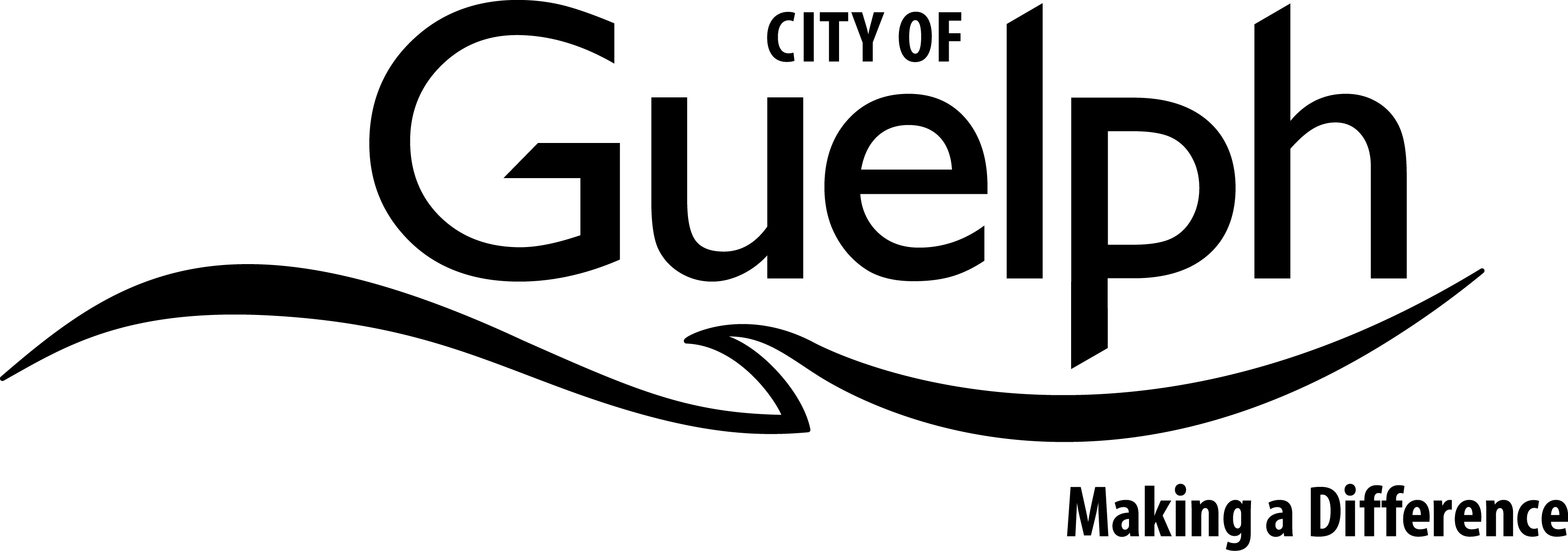 Held in the Council Chambers, Guelph City Hall onJune 26, 2017 at 5:03 p.m.AttendanceCouncil:	Mayor C. Guthrie	Councillor J. GordonCouncillor P. Allt	Councillor J. HoflandCouncillor B. Bell	Councillor M. SalisburyCouncillor C. Billings	Councillor A. Van HellemondCouncillor D. Gibson	Councillor K. WettsteinAbsent:	Councillor M. MacKinnon		Councillor L. PiperStaff:		Mr. D. Thomson, Chief Administrative Officer		Mr. T. Lee, Deputy CAO of Corporate Services		Ms. C. Clack, Deputy DCAO of Public ServicesMr. S. Stewart, Deputy CAO of Infrastructure, Development and EnterpriseMr. S. O’Brien, City ClerkMs. D. Black, Council Committee CoordinatorCall to Order (5:03 p.m.)Mayor Guthrie called the meeting to order.Authority to Resolve into a Closed Meeting of CouncilMoved by Councillor Van HellemondSeconded by Councillor AlltThat the Council of the City of Guelph now hold a meeting that is closed to the public, pursuant to Section 239 (2) (b), (e) and (f)  of the Municipal Act with respect to personal matters about an identifiable individual, including municipal or local board employees; litigation or potential litigation, including matters before administrative tribunals; and advice that is subject to solicitor-client privilege, including communications necessary for that purpose.CarriedClosed Meeting (5:03 p.m.)Disclosure of Pecuniary Interest and General Nature ThereofThere were no disclosures.The following matters were considered:C-CON-2017.9 	Public Appointments to the Environmental Advisory Committee, Water Conservation and Efficiency Public Advisory Committee, and Wellbeing Grant Allocation PanelC-CON-2017.10 	Dolime Quarry – Mediation Process UpdateRise and recess from Closed Meeting (6:40 p.m.)Council recessed.Open Meeting (6:47 p.m.)Council:	Mayor C. Guthrie	Councillor J. GordonCouncillor P. Allt	Councillor J. HoflandCouncillor B. Bell	Councillor L. PiperCouncillor C. Billings	Councillor M. SalisburyCouncillor C. Downer	Councillor A. Van HellemondCouncillor D. Gibson	Councillor K. Wettstein		Absent:	Councillor M. MacKinnonStaff:		Mr. D. Thomson, Chief Administrative Officer		Mr. T. Lee, Deputy CAO of Corporate Services		Ms. C. Clack, Deputy DCAO of Public ServicesMr. S. Stewart, Deputy CAO of Infrastructure, Development and EnterpriseMr. S. O’Brien, City ClerkMs. D. Black, Council Committee CoordinatorMayor Guthrie called the meeting to order.Closed Meeting SummaryCouncillors Bell, Gibson, Salisbury and Van Hellemond arrived at 6:48 p.m.Mayor Guthrie spoke regarding the matters addressed in closed and identified the following:C-CON-2017.9 	Public Appointments to the Environmental Advisory Committee, Water Conservation and Efficiency Public Advisory Committee, and Wellbeing Grant Allocation PanelDirection was given to staff and recommendations will be introduced later in the meeting when the public report is discussed.C-CON-2017.10 	Dolime Quarry – Mediation Process UpdateStaff were given direction on this matter.Disclosure of Pecuniary Interest and General Nature ThereofThere were no disclosures.The Mayor welcomed Trevor Lee, new Deputy CAO of Corporate Services and thanked Colleen Clack for serving as Interim Deputy CAO of Corporate Services.Confirmation of MinutesMoved by Councillor PiperSeconded by Councillor HoflandThat the open minutes of the Council Meeting held May 23, 2017 and the Committee of the Whole meeting held June 6, 2017 be confirmed as recorded and without being read.Voting in Favour: Mayor Guthrie, Councillors Allt, Bell, Billings, Downer, Gibson, Gordon, Hofland, Piper, Salisbury, Van Hellemond and Wettstein (12)Voting Against:	(0)				CarriedCommittee of the Whole Consent ReportThe following items were extracted:COW-PS-2017.07	Outdoor Aquatic Facilities in ParksBalance of Committee of the Whole Consent Items2.	Moved by Councillor Downer	Seconded by Councillor HoflandThat the balance of the June 26, 2017 Committee of the Whole Consent Report as identified below, be adopted:COW-AUD-2017.03	2016 Consolidated Financial Statements and External Audit Findings ReportRecommendation:That the 2016 Consolidated Financial Statements presented in report CS-2017-21 Consolidated Financial Statements and External Audit Findings Report be approved.COW-CS-2017.08	Fibre-Optic Cable Build – Phase 2Recommendation:That the City enter into a partnership agreement with the Upper Grand District School Board and the Wellington Catholic District School Board to build the required fibre-optic cabling associated with their Provincial mandate.That the City provide an irrevocable right-of-use (IRU) to the fibre-optic cabling associated with the School Boards’ Provincial mandate, for the exact implementation cost.COW-CS-2017.09	Budget Impacts per Ontario Regulation 284/09 and Budget Public Sector Accounting Standards ReconciliationRecommendation:That report CS-2017-15 Budget Impacts per Ontario Regulation 284/09 and Budget Public Sector Accounting Standards Reconciliation dated June 6, 2017 be approved.COW-PS-2017.06	Land Ambulance Response Time Performance Plan for 2018Recommendation:That the Response Time Performance Plan (RTPP) for 2017 as outlined in Report # PS-17-09 dated June 6, 2017 be set as recommended by staff. COW-PS-2017.08	Guelph Transit Special Event Fare Pilot ProgramRecommendation:That the Guelph Transit Special Event Fare Pilot Program be approved.That By-Law Number (2016)-20116 regarding 2017 Transit User Fees be amended to reflect the new special event fare category. Voting in Favour: Mayor Guthrie, Councillors Allt, Bell, Billings, Downer, Gibson, Gordon, Hofland, Piper, Salisbury, Van Hellemond and Wettstein (12)Voting Against:	(0)CarriedItems for DiscussionCON-2017.27	Public Appointments to the Environmental Advisory Committee, Water Conservation and Efficiency Public Advisory Committee, and Wellbeing Grant Allocation Panel3.	Moved by Councillor Downer	Seconded by Councillor PiperThat Angela Mason be appointed to the Environmental Advisory Committee for a term ending November, 2018.That Grant Parkinson be appointed to the Water Conservation and Efficiency Public Advisory Committee for a term ending November, 2018.That Molly Kriksic be reappointed to the Wellbeing Grant Allocation Panel for a term ending June, 2018.That Rajan Chhatkili, Dunja Lukic and Michael Strickland be appointed to the Wellbeing Grant Allocation Panel for a term ending June, 2018.Voting in Favour: Mayor Guthrie, Councillors Allt, Bell, Billings, Downer, Gibson, Gordon, Hofland, Piper, Salisbury, Van Hellemond and Wettstein (12)Voting Against:	(0)CarriedCOW-IDE-2017.28	Exploring Pathways for Aligning Guelph's Corporate Assets with the Low Carbon EconomyThe City Clerk advised that amendments made to the recommendations at the Committee of the Whole were not included within the Council agenda and read out the amended recommendations that came out of Committee of the Whole.  Council voted on the amended motions as follows:4.		Moved by Councillor Gibson	Seconded by Councillor DownerThat in alignment with the CEP mandate, city staff be directed, in coordination with the newly formed Climate Change Office and the Community Energy Initiative Taskforce to explore pathways for transitioning the corporation to net zero, or similar, low carbon designation. That staff examine the current fleet procurement policy and explore pathways to electrify the corporation’s transportation fleet. That staff report back on potential opportunities and next steps in Q1 of 2018.It was requested that the clauses be voted on separately.Clause 1That in alignment with the CEP mandate, city staff be directed, in coordination with the newly formed Climate Change Office and the Community Energy Initiative Taskforce to explore pathways for transitioning the corporation to net zero, or similar, low carbon designation.Voting in Favour: Mayor Guthrie, Councillors Allt, Bell, Billings, Downer, Gibson, Gordon, Hofland, Piper, Salisbury, Van Hellemond and Wettstein (12)Voting Against:	(0)				CarriedClause 2That staff examine the current fleet procurement policy and explore pathways to electrify the corporation’s transportation fleet.Voting in Favour: Mayor Guthrie, Councillors Allt, Bell, Billings, Downer, Gibson, Gordon, Hofland, Piper, Salisbury and Van Hellemond (11)Voting Against:	Councillor Wettstein (1)				CarriedClause 3That staff report back on potential opportunities and next steps in Q1 of 2018.Voting in Favour: Mayor Guthrie, Councillors Allt, Bell, Billings, Downer, Gibson, Gordon, Hofland, Piper, Salisbury and Van Hellemond (11)Voting Against:	Councillor Wettstein (1)				CarriedCOW-PS-2017.07	Outdoor Aquatic Facilities in ParksThe following person spoke to the Outdoor Aquatic Facilities in Parks:Hugh WhiteleyMain Motion5.	Moved by Councillor Downer	Seconded by Councillor BillingsThat staff be directed to plan and install recirculating splash pads over wading pools as the preferred outdoor aquatic facility in parks in order to conform to the City of Guelph Water Efficiency Strategy.That staff be directed to locate new splash pads in community and regional zoned parks where they accommodate a wider segment of the population and have additional park amenities, following the Proposed Locations for Outdoor Aquatic Facilities.That staff be directed to bring forward a ten-year capital program of work which will identify funds for Council consideration and approval to replace the three wading pool facilities with appropriate park amenities, and implement new splash pads in various parks throughout the city.Clause 3 Amendment6.	Moved by Councillor Downer	Seconded by Councillor BillingsThat staff be directed to bring forward a ten-year capital program of work which will identify funds for Council consideration and approval to replace the three wading pool facilities with appropriate park amenities, and implement new splash pads in various parks throughout the city by identifying opportunities for equitable distribution of new aquatic facilities.Voting in Favour: Mayor Guthrie, Councillors Allt, Bell, Billings, Downer, Gibson, Gordon, Hofland, Piper, Van Hellemond and Wettstein (11)Voting Against:	Councillor Salisbury (1)				CarriedMain Motion as Amended7.	Moved by Councillor Downer	Seconded by Councillor Billings1.	That staff be directed to plan and install recirculating splash pads over wading pools as the preferred outdoor aquatic facility in parks in order to conform to the City of Guelph Water Efficiency Strategy.2.	That staff be directed to locate new splash pads in community and regional zoned parks where they accommodate a wider segment of the population and have additional park amenities, following the Proposed Locations for Outdoor Aquatic Facilities.3.	That staff be directed to bring forward a ten-year capital program of work which will identify funds for Council consideration and approval to replace the three wading pool facilities with appropriate park amenities, and implement new splash pads in various parks throughout the city by identifying opportunities for equitable distribution of new aquatic facilities.Voting in Favour: Mayor Guthrie, Councillors Allt, Bell, Billings, Downer, Gibson, Gordon, Hofland, Piper, Van Hellemond and Wettstein (11)Voting Against:	Councillor Salisbury (1)				CarriedCON-2017.28	Downtown Guelph Business Association (DGBA) Request for Boundary ExpansionThe following person spoke to the Downtown Guelph Business Association (DGBA) Request for Boundary Expansion:Marty Williams, Executive Director, Downtown Guelph Business Association8.	Moved by Councillor Allt	Seconded by Councillor Wettstein1.	That City staff be directed to commence proceedings to initiate the process for expansion of the Downtown Guelph Business Association (DGBA) pursuant to section 210 of the Municipal Act, 2001, SO 2001, c 25 (the “Act”) based on the request of the DGBA to expand their business improvement area (BIA), attached hereto.2. 	That staff be directed to report back to Council with the results of the circulation required for the expansion of the Downtown Guelph Business Association.  Voting in Favour: Mayor Guthrie, Councillors Allt, Bell, Billings, Downer, Gibson, Gordon, Hofland, Piper, Van Hellemond and Wettstein (11)Voting Against:	Councillor Salisbury (1)			CarriedBy-laws9.	Moved by Councillor Van Hellemond	Seconded by Councillor GibsonThat By-laws Numbered (2017) – 20182 to (2017) - 20186, inclusive, are hereby passed.Voting in Favour: Mayor Guthrie, Councillors Allt, Bell, Billings, Downer, Gibson, Gordon, Hofland, Piper, Salisbury, Van Hellemond and Wettstein (12)Voting Against:	(0)				CarriedMayor’s AnnouncementsThe Mayor invited everyone to attend the “3 Things for Canada” event flag raising and event that will be held at 12:30 p.m. on Friday, June 30, 2017 at Market Square.Adjournment (8:48 p.m.)10.	Moved by Councillor BellSeconded by Councillor GibsonThat the meeting be adjourned.CarriedMinutes to be confirmed on July 24, 2017.__________________________Mayor Guthrie__________________________Stephen O’Brien - City Clerk